Декада русского языка и литературыВ соответствии с планом работы методической службы  МАОУ  «Викуловская СОШ №2» на 2017-2018 уч.г. в период с  09  по 20 октября в образовательной организации  прошла  предметно - методическая декада русского языка и литературы.В рамках Декады прошли открытые уроки учителей Мелентьевой Нины Владимировны (русский язык, 2б класс «Родственные слова»), Новиковой Екатерины Михайловны (русский язык, 4а класс «Правописание безударных личных окончаний у глаголов»), Кудачкиной Ольги Александровны (русский язык, 6б класс «Правописание гласных  в корнях с чередованием а//о: -мак-//-мок-//-моч-»), Южаковой Нины Алексеевны (литература, 10а класс «Был такой тип русской жизни» (по произведению И. А. Гончаров «Обломов»)). Педагогический коллектив МАОУ «Викуловская СОШ №2» имел возможность посетить уроки, ознакомиться с приёмами педагогической техники педагогов, «прирости» профессионально и духовно. Ещё одной целью декады являлось привитие интереса к родному русскому языку и литературе, совершенствование языковых умений, развитие интеллектуальных, творческих способностей обучающихся. Во время  декады учителя - предметники провели для обучающихся ряд познавательных и развивающих мероприятий. Так в подготовке и проведении внеклассных мероприятий приняли участие все обучающиеся начальной  школы. Предметная Декада им показалась интересной и увлекательной. Хочется отметить большую активность обучающихся  и доброжелательную обстановку, в которой проходили все мероприятия.            09.10 состоялось открытие Декады, где  Мария Владимировна Кондыгина, руководитель МО учителей начальных классов,  ознакомила присутствующих с  планом мероприятий. 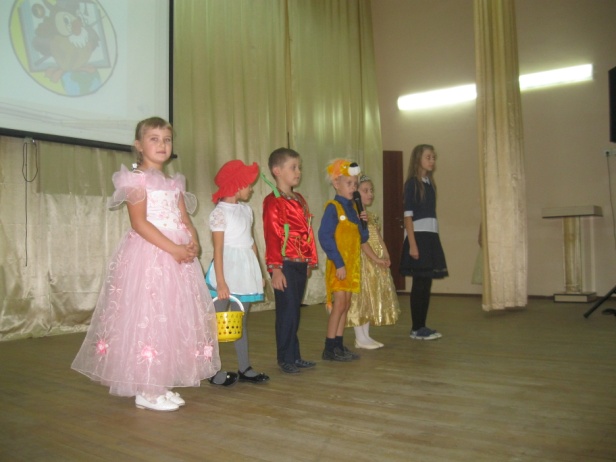 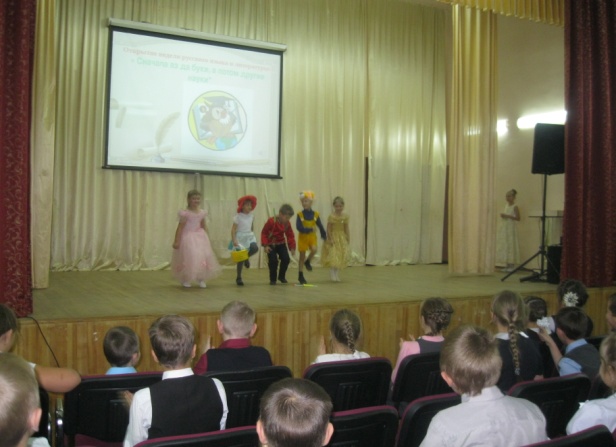           В конкурсе-выставке «Книжки-малышки»  ребятам было предложено   в свободной форме, создать  своими руками книжку, окунуться  в творчество и представить  свой творческий проект. Лучшие работы младших школьников были отмечены на линейке грамотами и дипломами.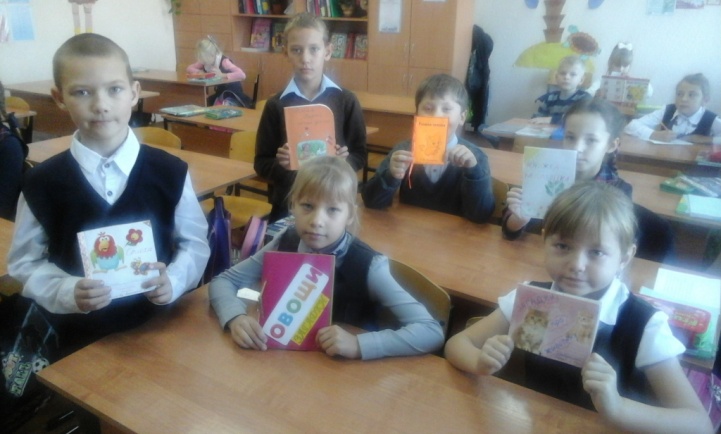 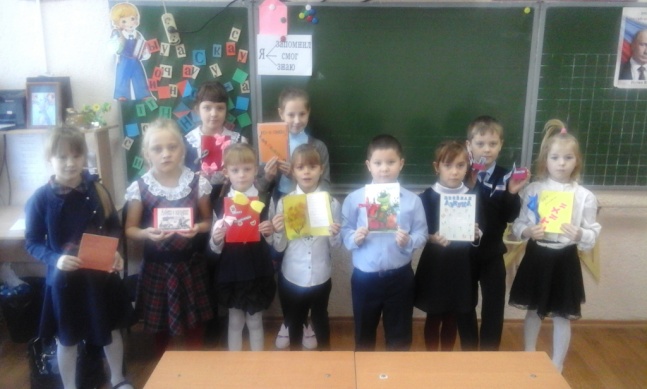 Также стоит отметить игровые перемены  «Литературное лото». Все обучающиеся начальных классов на переменах выполняли задания по разным областям грамматики и литературы:  отгадывали ребусы, кроссворды, составляли пословицы, соотносили слова с морфемами, восстанавливали последовательность текста и т.д.      Особая атмосфера царила на игре по станциям «Знатоки». Обучающиеся были разделены на 8 команд, по вертушке каждая команда проходила испытание. Занимательный характер заданий никого не оставил в стороне, все проявляли активность и заинтересованность.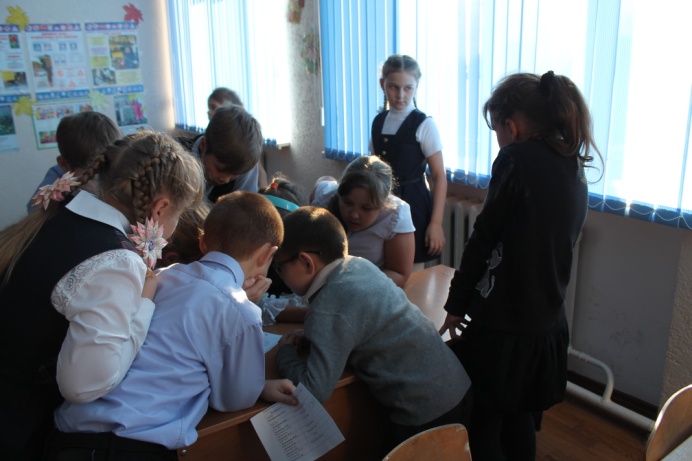 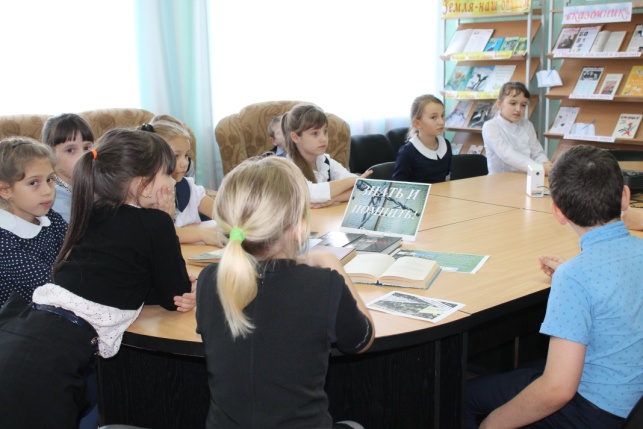 20.09.17 на линейке после 4-ого урока состоялось закрытие, где в торжественной обстановке победители в различных номинациях были награждены Почётными грамотами и дипломами.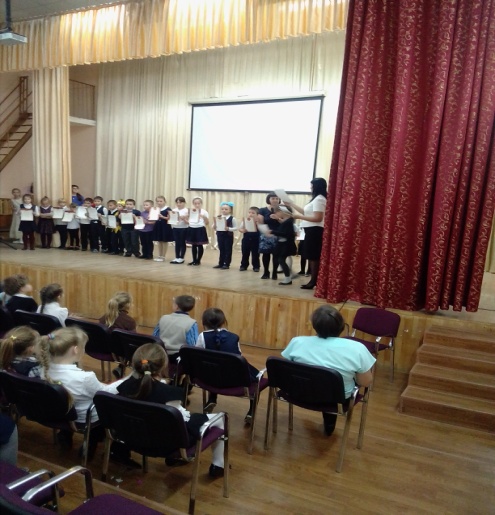 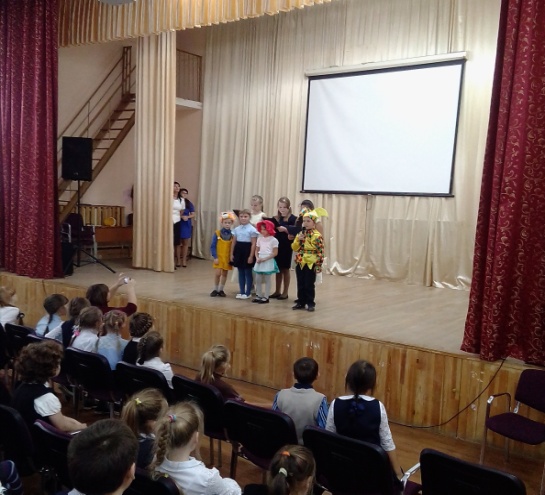 На уровне основного общего образования прошли:- Арт – кафе «Поэта осень поздравляет с днём рождения!» (Лазарева Лариса Петровна),- заседание интеллектуального - клуба «Золотой апельсин» (Климова Татьяна Дмитриевна, Вальтерова Светлана Ивановна),- Интеллектуальная игра «Умники и умницы» (Климова Татьяна Дмитриевна),- читательская конференция "Книги на все времена" (Вальтерова Светлана Ивановна).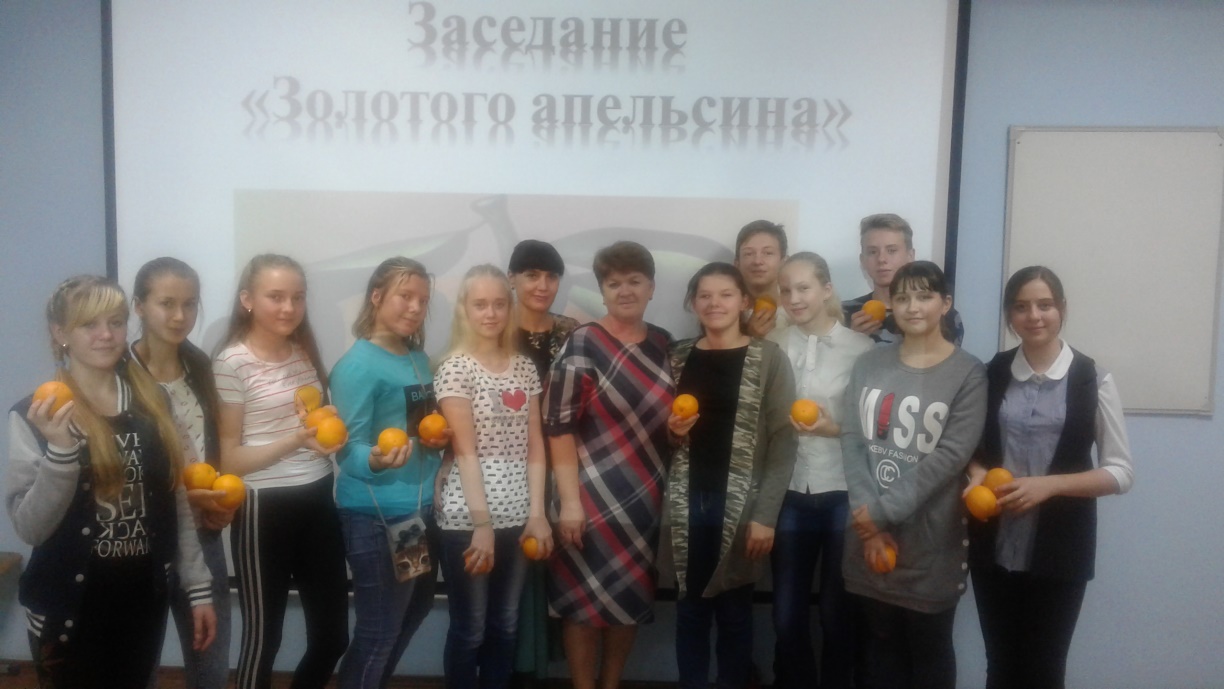 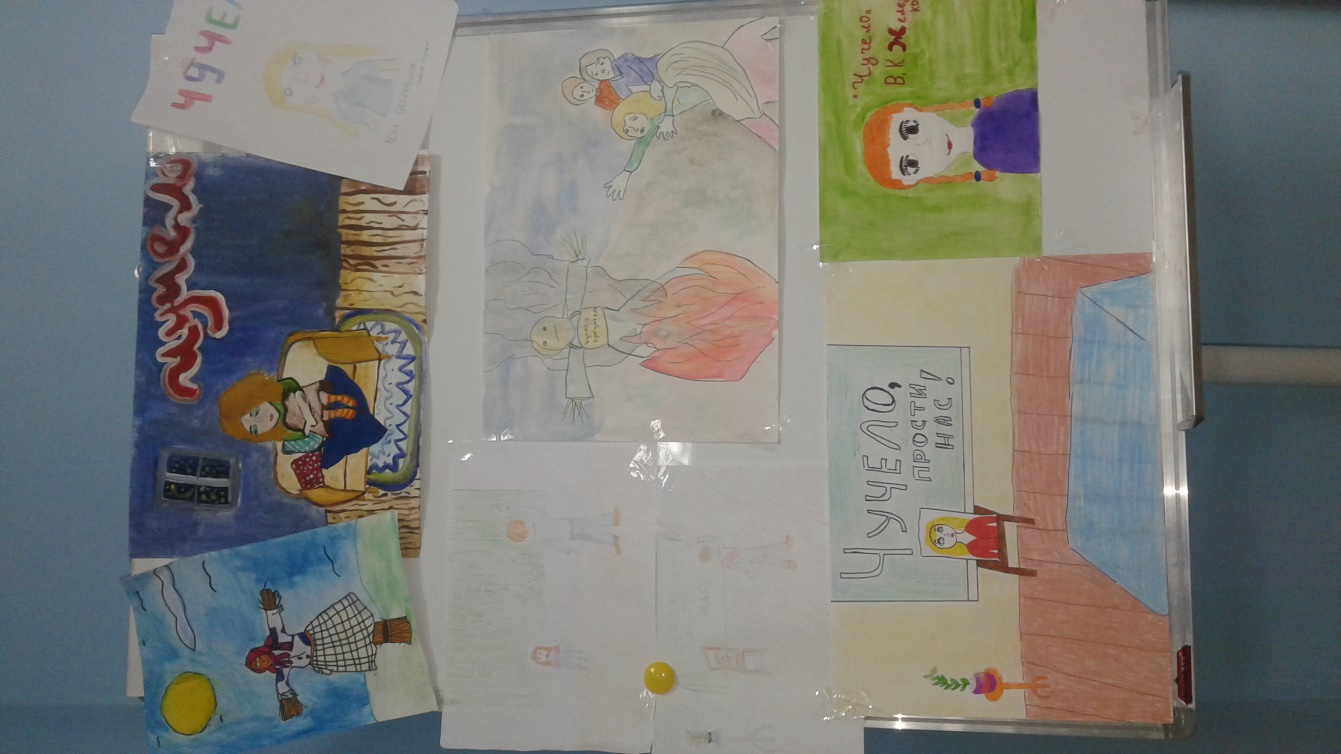 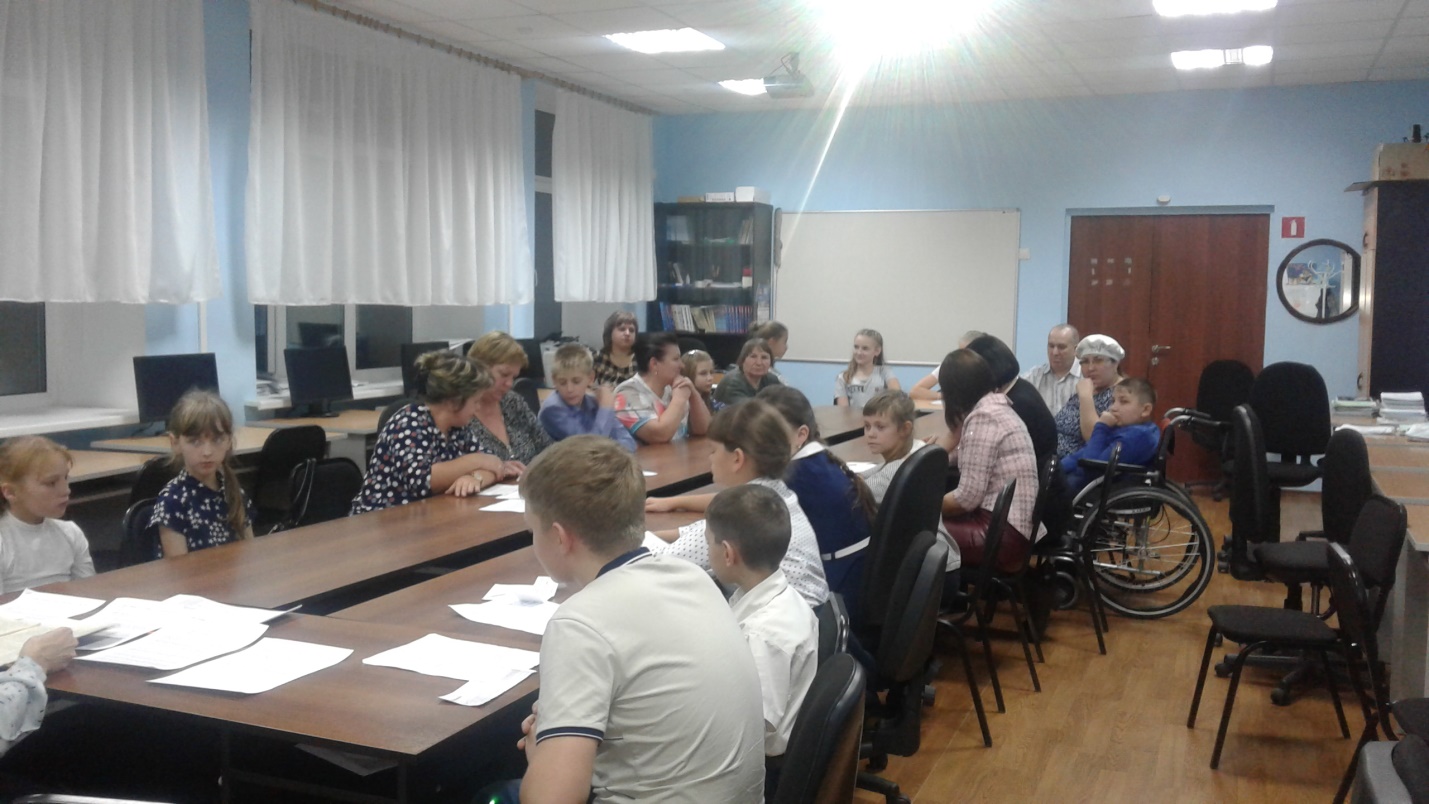 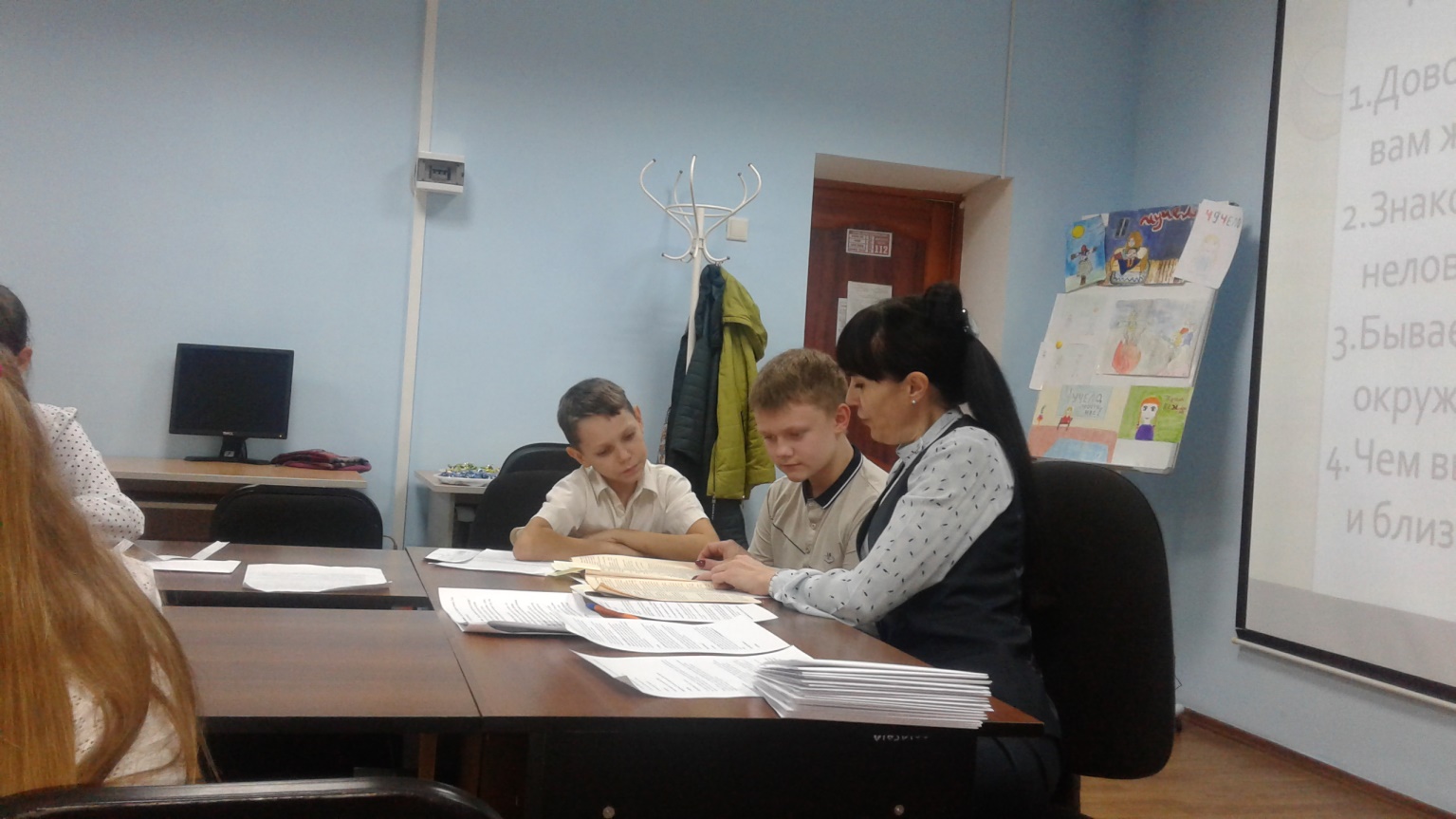 